Montage volgorde:1. de bovenkant:Alle uit gelaserde onderdelen worden aan elkaar bevestigd. De plaat aan de onderkant wordt tegen het frame voor de klepjes geplakt. D klepjes worden aan de bovenkant bevestigd met scharnieren en schroefjes2. zijkant links: De binnenste plaat en het frame worden weer aan elkaar bevestigd door te lijmen, het klepje wordt er aan bevestigd door een scharnier en schroefjes.3. zijkant rechts: Alle onderdelen zijn uit gelaserd. Binnenste plaat wordt weer aan het frame gelijmd. Klepje word vast gemaakt met scharnier en de houder voor het klepje wordt ook vastgemaakt met een scharnier. 4. achterkant en onderkant:De achterkant en onderkant zijn 2 grote platen die haaks op elkaar bevestigd moeten worden. Dit gebeurt eerst door te lijmen en er vervolgens nog wat spijkers bij te doen voor extra stevigheid.5. lades: De 3 lades die in de box komen worden met lijm en spijkers aan elkaar bevestigd. Alles word op de onderkant gemaakt behalve de voorkant, die komt aan de voorkant van de onderplaat. 6. deur:De 2 tussenstukken worden aan elkaar gelijmd. De deur wordt aan de zijkant van de box bevestigd met een scharnier en schroeven. Het tussenstuk in het deurtje word vast gelijmd. WerkvoorbereidingNaamAmber Wetemans Amber Wetemans 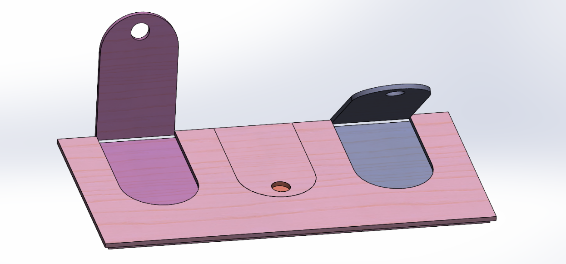 KlasMTD4A4MTD4A4ProjectafstudeerprojectafstudeerprojectDatum 19-01-202119-01-2021bijlagen Bovenkant Bovenkant Telefoonnummer06-2210438606-22104386Tekening/screenshotwat WanneerGeschatte urenBenodigd gereedschap:Handtekening docentBenodigd gereedschap:Laser NVT2 minuten Benodigd gereedschap:Laser NVT1 minuut Benodigd gereedschap:Hamer NVT3 minuten Benodigd Materiaal:MDF plaat Benodigd Materiaal:MDF plaatBenodigd Materiaal:Spijkers Benodigd Materiaal: Lijm Benodigd Materiaal:Scharnieren totaal uren6 minuten Tekeningen bijlagen Frame + klepjes bovenkant Frame + klepjes bovenkant Frame + klepjes bovenkant Handtekening werkplaatsTekeningen bijlagen Plaat 2 onderkant frame Plaat 2 onderkant frame Plaat 2 onderkant frame Tekeningen bijlagen Tekeningen bijlagen WerkvoorbereidingNaamAmber Wetemans Amber Wetemans 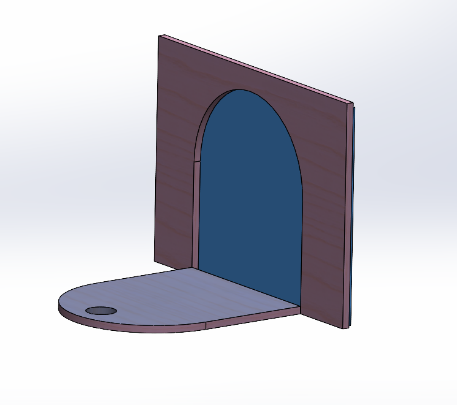 KlasMTD4A4MTD4A4ProjectafstudeerprojectafstudeerprojectDatum 19-01-202119-01-2021bijlagen Zijkant linksZijkant linksTelefoonnummer06-2210438606-22104386Tekening/screenshotwat WanneerGeschatte urenBenodigd gereedschap:Handtekening docentBenodigd gereedschap:Laser NVT2 minuten Benodigd gereedschap:Laser NVT1 minuut Benodigd gereedschap:Hamer NVT2  minuten Benodigd Materiaal:MDF plaat Benodigd Materiaal:MDF plaat Benodigd Materiaal:Spijkers Benodigd Materiaal: Lijm Benodigd materiaal: Scharnier totaal uren5 minuten Tekeningen bijlagen Frame + klepje zijkant Frame + klepje zijkant Frame + klepje zijkant Handtekening werkplaatsTekeningen bijlagen Plaat 2 zijkant frame Plaat 2 zijkant frame Plaat 2 zijkant frame Tekeningen bijlagen Tekeningen bijlagen WerkvoorbereidingNaamAmber Wetemans Amber Wetemans 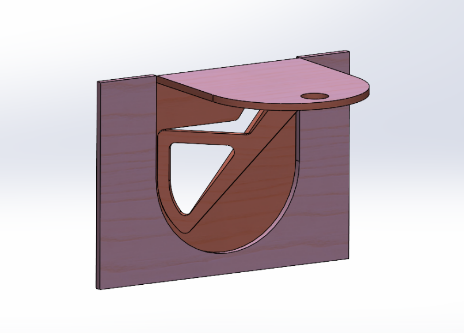 KlasMTD4A4MTD4A4ProjectafstudeerprojectafstudeerprojectDatum 19-01-202119-01-2021bijlagen Zijkant rechtsZijkant rechtsTelefoonnummer06-2210438606-22104386Tekening/screenshotwat WanneerGeschatte urenBenodigd gereedschap:Handtekening docentBenodigd gereedschap:Laser 2 minuten Benodigd gereedschap:Laser 1 minuut Benodigd gereedschap:Laser 1 minuut Benodigd gereedschap:Hamer 2 minutenBenodigd Materiaal:MDF plaat Benodigd Materiaal:MDF plaat Benodigd Materiaal:MDF plaatBenodigd Materiaal: Spijkers Benodigd Materiaal:Lijm Benodigd Materiaal:Scharnieren totaal uren6 minuten Tekeningen bijlagen Frame + klepje zijkant Frame + klepje zijkant Frame + klepje zijkant Handtekening werkplaatsTekeningen bijlagen Plaat 2 zijkant frame Plaat 2 zijkant frame Plaat 2 zijkant frame Tekeningen bijlagen  Houder zijkant  Houder zijkant  Houder zijkant Tekeningen bijlagen WerkvoorbereidingNaamAmber Wetemans Amber Wetemans 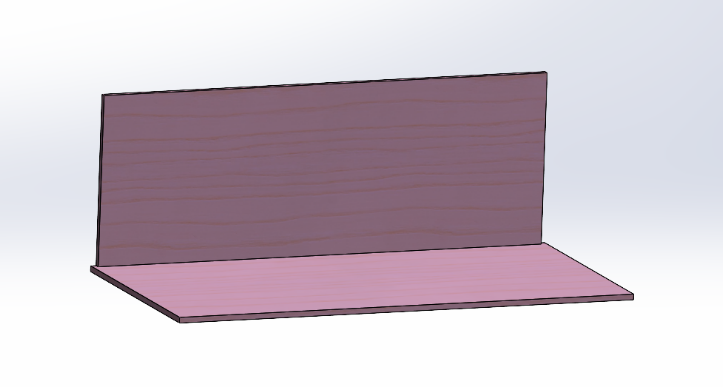 KlasMTD4A4MTD4A4ProjectafstudeerprojectafstudeerprojectDatum 19-01-202119-01-2021bijlagen Achterkant + onderkantAchterkant + onderkantTelefoonnummer06-2210438606-22104386Tekening/screenshotwat WanneerGeschatte urenBenodigd gereedschap:Handtekening docentBenodigd gereedschap:Laser        1 minuut  Benodigd gereedschap:Laser 1 minuut Benodigd gereedschap:Hamer      2 minuten Benodigd Materiaal:MDF plaat Benodigd Materiaal:MDF plaat Benodigd Materiaal:Spijkers Benodigd Materiaal: lijmtotaal uren4 minuten Tekeningen bijlagen Achterkant Achterkant Achterkant Handtekening werkplaatsTekeningen bijlagen Onderkant Onderkant Onderkant Tekeningen bijlagen Tekeningen bijlagen WerkvoorbereidingNaamAmber Wetemans Amber Wetemans 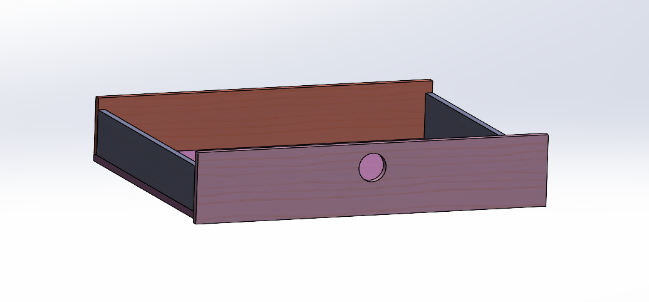 KlasMTD4A4MTD4A4ProjectafstudeerprojectafstudeerprojectDatum 19-01-202119-01-2021bijlagen La 3x La 3x Telefoonnummer06-2210438606-22104386Tekening/screenshotwat WanneerGeschatte urenBenodigd gereedschap:Handtekening docentBenodigd gereedschap:Laser 3x       1 minuut  Benodigd gereedschap:Laser 3x1 minuut Benodigd gereedschap:Laser 3x       1 minuut  Benodigd gereedschap:Laser 6x  1,5 minuten Benodigd gereedschap:Hamer     3 minuten Benodigd Materiaal:MDF plaat Benodigd Materiaal:MDF plaat Benodigd Materiaal:MDF plaat Benodigd Materiaal: MDF plaat Benodigd Materiaal:Spijkers Benodigd Materiaal:Lijm totaal uren7,5 minuten Tekeningen bijlagen Achterkant laAchterkant laAchterkant laHandtekening werkplaatsTekeningen bijlagen Onderkant laOnderkant laOnderkant laTekeningen bijlagen Voorkant la Voorkant la Voorkant la Tekeningen bijlagen  Zijkant la Zijkant la Zijkant laWerkvoorbereidingNaamAmber Wetemans Amber Wetemans 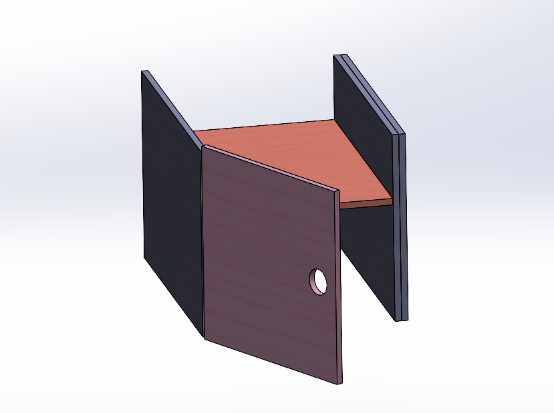 KlasMTD4A4MTD4A4ProjectafstudeerprojectafstudeerprojectDatum 19-01-202119-01-2021bijlagen Deurtje + middenschotDeurtje + middenschotTelefoonnummer06-2210438606-22104386Tekening/screenshotwat WanneerGeschatte urenBenodigd gereedschap:Handtekening docentBenodigd gereedschap:Laser        1 minuut  Benodigd gereedschap:Laser 1 minuut Benodigd gereedschap:laser2x  1,5 minutenBenodigd gereedschap:Hamer      2 minuten Benodigd Materiaal:MDF plaat Benodigd Materiaal:MDF plaat Benodigd Materiaal:MDF plaatBenodigd Materiaal: Spijkers Benodigd Materiaal:Lijm Benodigd Materiaal:Scharnier totaal uren4 minuten Tekeningen bijlagen Deur Deur Deur Handtekening werkplaatsTekeningen bijlagen Tussenstuk  Tussenstuk  Tussenstuk  Tekeningen bijlagen  Middenschot  Middenschot  Middenschot Tekeningen bijlagen 